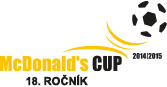 Pořadí :		kat. I.1.	Mimoň					2.	Cvikov3.	Zákupy4.	Doksy5.	Slovanka6.	Les7.	Tyršovka8.	Špičák9.	Náměstí10.	Stráž